Butte County Office of Education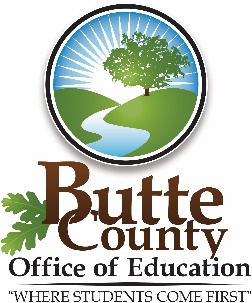 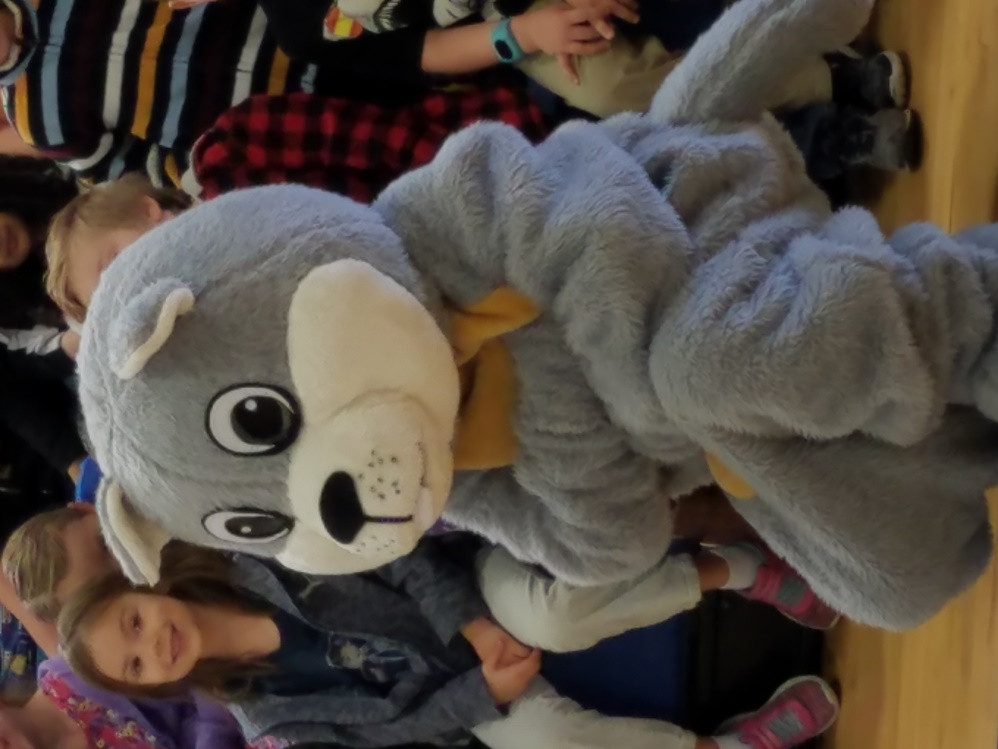 2017-2018 Specialty AwardsAward Criteria and Nomination FormTim Taylor, SuperintendentTo honor and recognize employees and community members for their superior service and dedication to Butte County Office of Education.Listed below are the three specialty categories for which a BCOE employee, community/business, or volunteer may be nominated.SUPERINTENDENT’S AWARD- Given to an employee(s) who, for a variety of reasons, has exemplified what it means to be a great employee.   Recipients of this award are selected by the County Superintendent.HALL OF FAME- Given to individuals who have made significant contributions and have long-term impact on the school educational community. The recipient must be a past or retired employee, or community member who has served the county office for at least 10 years.   Recipients of this award are nominated by BCOE employees and are selected by the Hall of Fame 		Committee appointed by the County Superintendent. 	 COMMUNITY PARTNERS AWARD - Given to a member or organization of the community, who for a variety of reasons has made a positive impact on the educational success of student goals in the classroom, a program, or Butte County Office of Education in its entirety.   Awardee has a history of working with BCOE in innovative ways   Collaboration with others in the successful implementation of programs, events, initiatives, etc. that will leave a lasting impact on the organization   Demonstrates initiative, creativity and perseverance in seeking ways to challenge the present and enrich the future   Awardee is creative, willing to try new ideas and reaches out to children/youth   Awardee speaks out in his/her community on issues that impact children/youth   Recipients of this award are nominated by BCOE employees and are selected by the Nominating Committee.Butte County Office of Education- 2017-2018 Annual Awards (Page 2)My nomination is for the following category:		Superintendent’s Award        				Hall of Fame Award 		Community Partners AwardName of Nominee or Business: 												
Nominee’s Address:   													                                   		Nominee’s Phone: 													
Nominee’s E-mail: 													STEPS TO COMPLETE THIS NOMINATION:1.   Using the space provided on Page 3, describe your nominee and how he/she meets the award criteria (ONE PAGE ONLY) and submit via one of the methods below (late submissions will not be accepted).2.   You may submit this form and one-page statement in paper format to: Fax: 530-532-5672Mail: Butte County Office of EducationSuperintendent’s OfficeAttn: Mia Osborne-Ng1859 Bird StreetOroville, CA 95965E-mail: mng@bcoe.org  (preferred method)Name and Title of Nominator:  												                                    Work Phone Number: 												School/Department/Location: 											                                    E-mail: 														Butte County Office of Education- 2017-2018 Annual Awards (Page 3)Use the space below to describe the employee you are nominating for an annual award. Please explain how your nominee meets the criteria listed in the award category of your nomination. Your response will be scored by the recognition committee and will be based on the amount of evidence provided to support your nomination. Please limit your response to ONE PAGE ONLY. (NOTE: depending on our Adobe software program, you may not be able to save your data to your computer.)